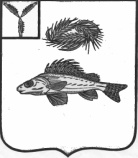    АДМИНИСТРАЦИЯЕРШОВСКОГО МУНИЦИПАЛЬНОГО   РАЙОНА САРАТОВСКОЙ ОБЛАСТИПОСТАНОВЛЕНИЕОт_09.07.2019г.__   № ___609___________________г. ЕршовРуководствуясь  Уставом  Ершовского муниципального района Саратовской области,  администрация Ершовского муниципального района ПОСТАНОВЛЯЕТ:1. Внести в Приложение к постановлению администрации Ершовского муниципального района  Саратовской области  от 18.10.2016г.  № 683 «Об утверждении муниципальной программы «Защита населения и территорий от чрезвычайных ситуаций, обеспечение пожарной безопасности в муниципальном образовании город Ершов до 2020 года» следующие изменения и дополнения:1.1. Позицию «Объемы финансового обеспечения муниципальной программы, в том числе по годам» изложить в следующей редакции:«В целом на реализацию муниципальной программы на период 2017-2020 годов предусмотрен объем финансирования из бюджета  муниципального образования  город Ершов на сумму 1240,1 тыс. рублей, в том числе:2017 год – 180,1 тыс. рублей;2018 год – 200 тыс. рублей (прогнозно);2019 год – 390 тыс. рублей (прогнозно);2020 год – 470 тыс. рублей (прогнозно).»1.2. Раздел 4 «Перечень основных мероприятий программы» дополнитьдефисом следующего содержания: «покос камыша на прилегающей к водоисточникам береговой линии, покупка пожарных гидрантов для замены неисправных, покупка указателей пожарных гидрантов».  1.3.  Раздел 6 «Финансовое обеспечение реализации муниципальной программы»  изложить в следующей редакции:«Для реализации данной программы необходимо выделение средств из бюджета муниципального образования г. Ершов 1240,1 тыс. руб., в том числе:-  2017 год – 180,1  тыс. рублей; -  2018 год - 200 тыс. рублей (прогнозно);-  2019 год - 390 тыс. рублей (прогнозно); - 2020 год - 470 тыс. рублей (прогнозно).Сведения об объемах и источниках финансового обеспечения муниципальной программы приведена в приложении №3 к муниципальной программе.»1.4. В паспорте подпрограммы 2. «Предупреждение чрезвычайных ситуаций и защита населенных пунктов от подтопления» позицию «Объемы финансового обеспечения муниципальной подпрограммы» изложить в следующей редакции:«В целом на реализацию муниципальной подпрограммы на период 2017-2020 годов предусмотрен объем финансирования из бюджета  муниципального образования  город Ершов на сумму 270,0 тыс. рублей, в том числе:2017 год – 0,0 тыс. рублей;2018 год – 10 тыс. рублей (прогнозно);2019 год – 90 тыс. рублей (прогнозно);2020 год – 170 тыс. рублей (прогнозно)».1.5. Раздел 4 «Перечень основных мероприятий подпрограммы» дополнитьдефисом следующего содержания: «покос камыша на прилегающей к водоисточникам береговой линии, покупка пожарных гидрантов для замены неисправных, покупка указателей пожарных гидрантов».1.6. Раздел 6 «Финансовое обеспечение реализации подпрограммы» изложить в следующей редакции: «Для реализации данной  подпрограммы необходимо выделение средств из бюджета муниципального образования г. Ершов 270,0 тыс. рублей, в том числе:2017 год – 0,0 тыс. рублей;2018 год – 10 тыс. рублей;2019 год – 90 тыс. рублей;2020 год – 170 тыс. рублей.Сведения об объемах и источниках финансового обеспечения  подпрограммы приведены в приложении №3 к  муниципальной программе.»2. Изложить приложение № 2 к муниципальной программе «Об утверждении муниципальной программы «Защита населения и территорий от чрезвычайных ситуаций, обеспечение пожарной безопасности в муниципальном образовании город Ершов до 2020 года» в новой редакции согласно приложению № 1 к настоящему постановлению.3. Изложить приложение № 3 к муниципальной программе «Об утверждении муниципальной программы «Защита населения и территорий от чрезвычайных ситуаций, обеспечение пожарной безопасности в муниципальном образовании город Ершов до 2020 года» в новой редакции согласно приложению № 2 к настоящему постановлению.4. Сектору по информатизационным технологиям  и программного обеспечения администрации Ершовского муниципального района разместить  настоящее постановление на официальном сайте администрации ЕМР в сети «Интернет». 5. Контроль за исполнением настоящего  постановления  оставляю за собой.Глава Ершовского муниципального района                                   С.А. ЗубрицкаяПриложение № 1 к постановлениюадминистрации Ершовскогомуниципального районаот  09.07.2019г._ № _609Приложение № 2 к ПрограммеПереченьосновных мероприятий муниципальной программы«Защита населения и территорий от чрезвычайных ситуаций, обеспечение пожарной безопасностиМуниципального образования г. Ершов до 2020 года»Приложение № 2 к постановлениюадминистрации Ершовскогомуниципального районаот  _09.07.2019г._ № _609__Приложение №3 к ПрограммеСведения об объемах и источниках финансового обеспечения муниципальной программы «Защита населения и территорий от чрезвычайных ситуаций, обеспечение пожарной безопасности муниципального образования г. Ершов до 2020 года»О внесении изменений и дополнений в       постановление администрации    Ершовского муниципального района     от 18.10.2016г.  № 683            Наименование мероприятий ИсполнительСрокСрокСрокНаименование мероприятий Исполнительначала реализацииокончания реализацииокончания реализации«Защита населения и территорий от чрезвычайных ситуаций, обеспечение пожарной безопасностимуниципального образования г. Ершов до 2020 года»«Защита населения и территорий от чрезвычайных ситуаций, обеспечение пожарной безопасностимуниципального образования г. Ершов до 2020 года»«Защита населения и территорий от чрезвычайных ситуаций, обеспечение пожарной безопасностимуниципального образования г. Ершов до 2020 года»«Защита населения и территорий от чрезвычайных ситуаций, обеспечение пожарной безопасностимуниципального образования г. Ершов до 2020 года»«Защита населения и территорий от чрезвычайных ситуаций, обеспечение пожарной безопасностимуниципального образования г. Ершов до 2020 года»Подпрограмма 1 «Предупреждение чрезвычайных ситуаций и защита населенных пунктов от подтоплений»Подпрограмма 1 «Предупреждение чрезвычайных ситуаций и защита населенных пунктов от подтоплений»Подпрограмма 1 «Предупреждение чрезвычайных ситуаций и защита населенных пунктов от подтоплений»Подпрограмма 1 «Предупреждение чрезвычайных ситуаций и защита населенных пунктов от подтоплений»Подпрограмма 1 «Предупреждение чрезвычайных ситуаций и защита населенных пунктов от подтоплений»обеспечение безопасности ГТС, расположенных на территории муниципального образования г. Ершов в период половодья и паводкаОтдел ЖКХ, транспорта и связи администрации ЕМР2017 год2017 год2020 годоткачка скопившейся воды представляющую угрозу для жизнеобеспечения населения, и прочистка водоотводных каналовМУП «Городское хозяйство»;Управляющие компании; ТСЖ2017 год2017 год2020 годрасчистка   мостов и гидротехнических сооружений от мусора, плавника и других нагромождений, создающих заторы в период паводка и ледоходаУправляющие компании, ТСЖ2017 год2017 год2020 годрасчистка от снега подъездных путей к гидротехническим сооружениямМУП «Городское хозяйство»;Управляющие компании, ТСЖ;2017 год2017 год2020 годДругие мероприятия по предотвращению подтоплений и паводковых ситуацийОтдел ЖКХ, транспорта и связи администрации ЕМР2017 год2017 год2020 годПодпрограмма 2 «Обеспечение пожарной безопасности на территории муниципального образования г. Ершов»Подпрограмма 2 «Обеспечение пожарной безопасности на территории муниципального образования г. Ершов»Подпрограмма 2 «Обеспечение пожарной безопасности на территории муниципального образования г. Ершов»Подпрограмма 2 «Обеспечение пожарной безопасности на территории муниципального образования г. Ершов»Подпрограмма 2 «Обеспечение пожарной безопасности на территории муниципального образования г. Ершов»организация обучения населения муниципального образования г. Ершов мерам пожарной безопасностиОтдел ЖКХ, транспорта и связи администрации ЕМР2017 год2017 год2020 годорганизация работы по профилактике пожаров в жилищном фонде и жилых домах граждан с подворным обходом домов с привлечением органов местного самоуправления и личного состава пожарных частей Отдел ЖКХ, транспорта и связи администрации ЕМР2017 год2017 год2020 годрассмотрение на сходах граждан вопроса пожарной безопасности, проведение бесед, инструктажей о мерах пожарной безопасностиОтдел ЖКХ, транспорта и связи администрации ЕМРУправляющие компании; ТСЖ2017 год2017 год2020 годобеспечение проведения очистки территорий муниципального образования г. Ершов, сельскохозяйственных предприятий, учреждений организаций от сгораемого мусора, отходов производства, сухой травыМУП «Городское хозяйсво»;УК, ТСЖ2017 год2017 год2020 годорганизация выпуска и распространение противопожарной агитации и пропаганды по рекомендациям (памятки, плакаты)Отдел ЖКХ, транспорта и связи администрации ЕМР2017 год2017 год2020 годпокос камыша на прилегающей к водоисточникам береговой линии, покупка пожарных гидрантов для замены неисправных, покупка указателей пожарных гидрантовОтдел ЖКХ, транспорта и связи администрации ЕМР2020 годдругие мероприятия по пожарной безопасности2020 годНаименованиеОтветственный исполнитель (соисполнитель, участник)Источники финансированияОбъемыфинансирования, всего (тыс.руб.)в том числе по годам реализации (тыс.руб)в том числе по годам реализации (тыс.руб)в том числе по годам реализации (тыс.руб)в том числе по годам реализации (тыс.руб)НаименованиеОтветственный исполнитель (соисполнитель, участник)Источники финансированияОбъемыфинансирования, всего (тыс.руб.)2017 год 2018 201920201234567«Защита населения и территорий от чрезвычайных ситуаций, обеспечение пожарной безопасности муниципального образования г. Ершов до 2020 года».      Отдел ЖКХ, транспорта и связи администрации ЕМРвсего 1240,1180,1200390470«Защита населения и территорий от чрезвычайных ситуаций, обеспечение пожарной безопасности муниципального образования г. Ершов до 2020 года».      Отдел ЖКХ, транспорта и связи администрации ЕМРбюджет муниципального образования г. Ершов1240,1180,1200390470«Защита населения и территорий от чрезвычайных ситуаций, обеспечение пожарной безопасности муниципального образования г. Ершов до 2020 года».      Отдел ЖКХ, транспорта и связи администрации ЕМРфедеральный бюджет 0,00,00,00,00,0«Защита населения и территорий от чрезвычайных ситуаций, обеспечение пожарной безопасности муниципального образования г. Ершов до 2020 года».      Отдел ЖКХ, транспорта и связи администрации ЕМРобластной бюджет 0,00,00,00,00,0«Защита населения и территорий от чрезвычайных ситуаций, обеспечение пожарной безопасности муниципального образования г. Ершов до 2020 года».      Отдел ЖКХ, транспорта и связи администрации ЕМРвнебюджетные источники 0,00,00,00,00,0«Защита населения и территорий от чрезвычайных ситуаций, обеспечение пожарной безопасности муниципального образования г. Ершов до 2020 года».      Подпрограмма 1 «Предупреждение чрезвычайных ситуаций и защита населенных пунктов от подтоплений»Подпрограмма 1 «Предупреждение чрезвычайных ситуаций и защита населенных пунктов от подтоплений»Подпрограмма 1 «Предупреждение чрезвычайных ситуаций и защита населенных пунктов от подтоплений»Подпрограмма 1 «Предупреждение чрезвычайных ситуаций и защита населенных пунктов от подтоплений»Подпрограмма 1 «Предупреждение чрезвычайных ситуаций и защита населенных пунктов от подтоплений»Подпрограмма 1 «Предупреждение чрезвычайных ситуаций и защита населенных пунктов от подтоплений»Подпрограмма 1 «Предупреждение чрезвычайных ситуаций и защита населенных пунктов от подтоплений»«Защита населения и территорий от чрезвычайных ситуаций, обеспечение пожарной безопасности муниципального образования г. Ершов до 2020 года».      Отдел ЖКХ, транспорта и связи администрации ЕМРвсего 970,1 180,1190300,0300,0«Защита населения и территорий от чрезвычайных ситуаций, обеспечение пожарной безопасности муниципального образования г. Ершов до 2020 года».      Отдел ЖКХ, транспорта и связи администрации ЕМРбюджет муниципального образования г. Ершов970,1180,1190300,0300,0«Защита населения и территорий от чрезвычайных ситуаций, обеспечение пожарной безопасности муниципального образования г. Ершов до 2020 года».      Отдел ЖКХ, транспорта и связи администрации ЕМРфедеральный бюджет 0,00,00,00,00,0«Защита населения и территорий от чрезвычайных ситуаций, обеспечение пожарной безопасности муниципального образования г. Ершов до 2020 года».      Отдел ЖКХ, транспорта и связи администрации ЕМРобластной бюджет 0,00,00,00,00,0«Защита населения и территорий от чрезвычайных ситуаций, обеспечение пожарной безопасности муниципального образования г. Ершов до 2020 года».      Отдел ЖКХ, транспорта и связи администрации ЕМРвнебюджетные источники 0,00,00,00,00,0«Защита населения и территорий от чрезвычайных ситуаций, обеспечение пожарной безопасности муниципального образования г. Ершов до 2020 года».      1.  Обеспечение безопасности ГТС, расположенных на территории муниципального образования г. Ершов в период половодья и паводка откачка скопившейся воды представляющую угрозу для жизнеобеспечения населения, и прочистка водоотводных каналов, расчистка русла рек у мостов и гидротехнических сооружений от мусора, плавника и других нагромождений, создающих заторы в период паводка и ледохода, расчистка от снега подъездных путей к гидротехническим сооружениям, другие мероприятия по предотвращению подтоплений и паводковых ситуаций1.  Обеспечение безопасности ГТС, расположенных на территории муниципального образования г. Ершов в период половодья и паводка откачка скопившейся воды представляющую угрозу для жизнеобеспечения населения, и прочистка водоотводных каналов, расчистка русла рек у мостов и гидротехнических сооружений от мусора, плавника и других нагромождений, создающих заторы в период паводка и ледохода, расчистка от снега подъездных путей к гидротехническим сооружениям, другие мероприятия по предотвращению подтоплений и паводковых ситуаций1.  Обеспечение безопасности ГТС, расположенных на территории муниципального образования г. Ершов в период половодья и паводка откачка скопившейся воды представляющую угрозу для жизнеобеспечения населения, и прочистка водоотводных каналов, расчистка русла рек у мостов и гидротехнических сооружений от мусора, плавника и других нагромождений, создающих заторы в период паводка и ледохода, расчистка от снега подъездных путей к гидротехническим сооружениям, другие мероприятия по предотвращению подтоплений и паводковых ситуаций1.  Обеспечение безопасности ГТС, расположенных на территории муниципального образования г. Ершов в период половодья и паводка откачка скопившейся воды представляющую угрозу для жизнеобеспечения населения, и прочистка водоотводных каналов, расчистка русла рек у мостов и гидротехнических сооружений от мусора, плавника и других нагромождений, создающих заторы в период паводка и ледохода, расчистка от снега подъездных путей к гидротехническим сооружениям, другие мероприятия по предотвращению подтоплений и паводковых ситуаций1.  Обеспечение безопасности ГТС, расположенных на территории муниципального образования г. Ершов в период половодья и паводка откачка скопившейся воды представляющую угрозу для жизнеобеспечения населения, и прочистка водоотводных каналов, расчистка русла рек у мостов и гидротехнических сооружений от мусора, плавника и других нагромождений, создающих заторы в период паводка и ледохода, расчистка от снега подъездных путей к гидротехническим сооружениям, другие мероприятия по предотвращению подтоплений и паводковых ситуаций1.  Обеспечение безопасности ГТС, расположенных на территории муниципального образования г. Ершов в период половодья и паводка откачка скопившейся воды представляющую угрозу для жизнеобеспечения населения, и прочистка водоотводных каналов, расчистка русла рек у мостов и гидротехнических сооружений от мусора, плавника и других нагромождений, создающих заторы в период паводка и ледохода, расчистка от снега подъездных путей к гидротехническим сооружениям, другие мероприятия по предотвращению подтоплений и паводковых ситуаций1.  Обеспечение безопасности ГТС, расположенных на территории муниципального образования г. Ершов в период половодья и паводка откачка скопившейся воды представляющую угрозу для жизнеобеспечения населения, и прочистка водоотводных каналов, расчистка русла рек у мостов и гидротехнических сооружений от мусора, плавника и других нагромождений, создающих заторы в период паводка и ледохода, расчистка от снега подъездных путей к гидротехническим сооружениям, другие мероприятия по предотвращению подтоплений и паводковых ситуаций«Защита населения и территорий от чрезвычайных ситуаций, обеспечение пожарной безопасности муниципального образования г. Ершов до 2020 года».      Подпрограмма  2 «Обеспечение пожарной безопасности на территории муниципального образования г. Ершов»Подпрограмма  2 «Обеспечение пожарной безопасности на территории муниципального образования г. Ершов»Подпрограмма  2 «Обеспечение пожарной безопасности на территории муниципального образования г. Ершов»Подпрограмма  2 «Обеспечение пожарной безопасности на территории муниципального образования г. Ершов»Подпрограмма  2 «Обеспечение пожарной безопасности на территории муниципального образования г. Ершов»Подпрограмма  2 «Обеспечение пожарной безопасности на территории муниципального образования г. Ершов»Подпрограмма  2 «Обеспечение пожарной безопасности на территории муниципального образования г. Ершов»«Защита населения и территорий от чрезвычайных ситуаций, обеспечение пожарной безопасности муниципального образования г. Ершов до 2020 года».      Отдел ЖКХ, транспорта и связи администрации ЕМРвсего 2700,010,090,0170,0«Защита населения и территорий от чрезвычайных ситуаций, обеспечение пожарной безопасности муниципального образования г. Ершов до 2020 года».      Отдел ЖКХ, транспорта и связи администрации ЕМРбюджет муниципального образования г. Ершов2700,010,090,0170,0«Защита населения и территорий от чрезвычайных ситуаций, обеспечение пожарной безопасности муниципального образования г. Ершов до 2020 года».      Отдел ЖКХ, транспорта и связи администрации ЕМРфедеральный бюджет 0,00,00,00,00,0«Защита населения и территорий от чрезвычайных ситуаций, обеспечение пожарной безопасности муниципального образования г. Ершов до 2020 года».      Отдел ЖКХ, транспорта и связи администрации ЕМРобластной бюджет 0,00,00,00,00,0«Защита населения и территорий от чрезвычайных ситуаций, обеспечение пожарной безопасности муниципального образования г. Ершов до 2020 года».      Отдел ЖКХ, транспорта и связи администрации ЕМРвнебюджетные источники 0,00,00,00,00,0«Защита населения и территорий от чрезвычайных ситуаций, обеспечение пожарной безопасности муниципального образования г. Ершов до 2020 года».      1. Организация обучения населения муниципального образования г. Ершов мерам пожарной безопасности, организация работы по профилактике пожаров в жилищном фонде и жилых домах граждан с подворным обходом домов с привлечением органов местного самоуправления и личного состава пожарных частей, обеспечение населения противопожарной агитацией (памятки, плакаты). Обеспечение проведения очистки территорий муниципального образования г. Ершов от сухой травы, покос камыша на прилегающей к водоисточникам береговой линии, покупка пожарных гидрантов для замены неисправных, покупка указателей пожарных гидрантов. 1. Организация обучения населения муниципального образования г. Ершов мерам пожарной безопасности, организация работы по профилактике пожаров в жилищном фонде и жилых домах граждан с подворным обходом домов с привлечением органов местного самоуправления и личного состава пожарных частей, обеспечение населения противопожарной агитацией (памятки, плакаты). Обеспечение проведения очистки территорий муниципального образования г. Ершов от сухой травы, покос камыша на прилегающей к водоисточникам береговой линии, покупка пожарных гидрантов для замены неисправных, покупка указателей пожарных гидрантов. 1. Организация обучения населения муниципального образования г. Ершов мерам пожарной безопасности, организация работы по профилактике пожаров в жилищном фонде и жилых домах граждан с подворным обходом домов с привлечением органов местного самоуправления и личного состава пожарных частей, обеспечение населения противопожарной агитацией (памятки, плакаты). Обеспечение проведения очистки территорий муниципального образования г. Ершов от сухой травы, покос камыша на прилегающей к водоисточникам береговой линии, покупка пожарных гидрантов для замены неисправных, покупка указателей пожарных гидрантов. 1. Организация обучения населения муниципального образования г. Ершов мерам пожарной безопасности, организация работы по профилактике пожаров в жилищном фонде и жилых домах граждан с подворным обходом домов с привлечением органов местного самоуправления и личного состава пожарных частей, обеспечение населения противопожарной агитацией (памятки, плакаты). Обеспечение проведения очистки территорий муниципального образования г. Ершов от сухой травы, покос камыша на прилегающей к водоисточникам береговой линии, покупка пожарных гидрантов для замены неисправных, покупка указателей пожарных гидрантов. 1. Организация обучения населения муниципального образования г. Ершов мерам пожарной безопасности, организация работы по профилактике пожаров в жилищном фонде и жилых домах граждан с подворным обходом домов с привлечением органов местного самоуправления и личного состава пожарных частей, обеспечение населения противопожарной агитацией (памятки, плакаты). Обеспечение проведения очистки территорий муниципального образования г. Ершов от сухой травы, покос камыша на прилегающей к водоисточникам береговой линии, покупка пожарных гидрантов для замены неисправных, покупка указателей пожарных гидрантов. 1. Организация обучения населения муниципального образования г. Ершов мерам пожарной безопасности, организация работы по профилактике пожаров в жилищном фонде и жилых домах граждан с подворным обходом домов с привлечением органов местного самоуправления и личного состава пожарных частей, обеспечение населения противопожарной агитацией (памятки, плакаты). Обеспечение проведения очистки территорий муниципального образования г. Ершов от сухой травы, покос камыша на прилегающей к водоисточникам береговой линии, покупка пожарных гидрантов для замены неисправных, покупка указателей пожарных гидрантов. 1. Организация обучения населения муниципального образования г. Ершов мерам пожарной безопасности, организация работы по профилактике пожаров в жилищном фонде и жилых домах граждан с подворным обходом домов с привлечением органов местного самоуправления и личного состава пожарных частей, обеспечение населения противопожарной агитацией (памятки, плакаты). Обеспечение проведения очистки территорий муниципального образования г. Ершов от сухой травы, покос камыша на прилегающей к водоисточникам береговой линии, покупка пожарных гидрантов для замены неисправных, покупка указателей пожарных гидрантов. 